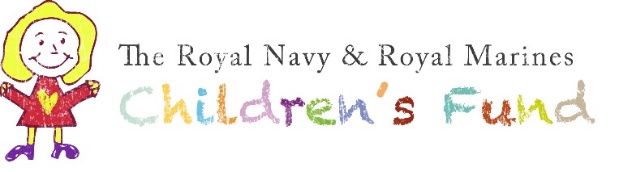 CASEWORKERJOB DESCRIPTIONReports to the Director / CEO, Senior Caseworker and the BoardEnsure the Director is made aware of potentially high profile cases as soon as possibleDeal with all enquiries and correspondence. Liaise with external caseworkers from SSAFA, RNRM Welfare and other organisations to ensure comprehensive casework is carried out on all beneficiariesOffer relationship, bereavement, family counselling where appropriate.  Provide telephone counselling, guidance and appropriate sign postingInvestigate applications for grants and, following assessment, produce recommendations for the Welfare CommitteeEvaluate proposals and visit prospective beneficiaries nationwide and, where appropriate, negotiate with the Royal Commonwealth Ex Services League to provide overseas supportEstablish a relationship of trust with beneficiariesInvestigate beneficiary entitlement to statutory funds, advise about other possible sources of charitable funding and, with the beneficiaries’ consent, refer to other charities to almonise with them to provide a package of care for the beneficiaryEnsure that grant distribution by the Welfare Committee is in line with the Children’s Fund’s charterKeep confidential, systematic records of all matters concerning enquiries, applications and grant awards in line with the Data Protection Policy of the Children’s FundProcess day to day invoices and pass to the Bookkeeper for approval and auditPrepare and present information and statistics to the Welfare Committee and Main BoardDevelop and maintain relationships with all relevant statutory and voluntary organisations and ensure that knowledge of the Charity extends throughout the countryNegotiate care packages and bursaries for children, especially where there are special needs or physical/mental health difficultiesBe prepared to deliver or support the Senior Caseworker during presentations about the Charity to interested parties and organisations.  Seek opportunities to encourage other organisations to work proactively with beneficiariesKeep abreast of developments on legislation, child care issues and the benefits system and have an awareness of the MoD allowance systemRegularly update personal training and skillsRun the office efficiently, order stationery and ensure all equipment is maintained and replaced as necessarySuch other relevant duties as may be assigned from time to timePERSONAL ATTRIBUTES / SKILLSFamiliar with word, excel, access and powerpointIn possession of a full UK driving licence with access to own vehicle.  12 core competencies outlined belowCompetencyKey actionsDecision makingUses sound judgment to make good decision based on information gathered and analysedConsiders all pertinent facts and alternatives before deciding on the most appropriate actionCommits to decisionTeamworkInteracts with people effectively.  Able and willing to share and receive informationAble to work independentlyUnderstands the extra duties required when working in a small teamCo-operates within the teamSupports group decisions and puts group goals ahead of own goalsWork standardsSets and maintains high performance standardsPays close attention to detail, accuracy and completenessShows concern for all aspects of the job and follows up on work outputsMotivationDisplays energy and enthusiasm in approaching the jobCommits to putting in additional effortMaintains high level of productivity and self-directionReliabilityTakes personal responsibility for job performanceCompletes work in a timely and consistent mannerAdheres to commitmentsProblem solvingAnalyses problem by gathering and organising all relevant informationIdentifies cause and effect relationshipsComes up with appropriate solutionsAdaptabilityAdapts to changing work environments, work priorities and organisational needsAble to effectively deal with change and diverse peoplePlanning and organisingPlans and organises tasks and work responsibilities to achieve objectivesSets priorities. Schedules activitiesAllocates and uses resources properlyCommunicationAble to communicate with families demonstrating a balance of empathy, support and professionalismExpresses ideas effectivelyOrganises and delivers information appropriatelyListens activelyIntegrityShares complete and accurate informationMaintains confidentiality and meets own commitmentsAdheres to organisational policies and proceduresInitiativeAbility to work under own initiativeTakes action to influence eventsGenerates ideas for improvement, takes advantage of opportunities, suggests innovationsGoes above and beyond – committed to expanding a task if/when requiredStress toleranceDisplays emotional resilience and the ability to withstand pressure on an on-going basisDeals with difficult situations while maintaining performanceSeeks support from others when necessary and uses appropriate coping techniques